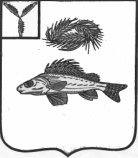 АДМИНИСТРАЦИЯ
МАРЬЕВСКОГО  МУНИЦИПАЛЬНОГО ОБРАЗОВАНИЯЕРШОВСКОГО  РАЙОНАСАРАТОВСКОЙ ОБЛАСТИПОСТАНОВЛЕНИЕ« 11 »  сентября  2020 г.               № 38Об утверждении Плана-графика составления проекта бюджета Марьевского муниципальногообразования Во исполнение  Приказа Минфина России от 28 декабря 2016 года № 243н «О составе и порядке размещения и предоставления информации на едином портале бюджетной системы Российской Федерации», в соответствии с решением Совета Марьевского муниципального образования от 24.10.2008  года  № 33-58   «Об утверждении Положения о бюджетном процессе в Марьевском муниципальном образовании» (с изменениями):       1. Утвердить комиссию по рассмотрению проекта бюджета Марьевского муниципального образования Ершовского района согласно приложению № 1             2.  Утвердить План-график составления проекта бюджета Марьевского муниципального образования Ершовского района согласно приложению № 2.      2. Разместить настоящее постановление на официальном сайте Администрации Ершовского муниципального района в сети Интернет.       3. Контроль за исполнением настоящего распоряжения оставляю за собой.Глава Марьевского муниципального образования                                                 С.И. ЯковлевПриложение № 1 к постановлению № 38 от 11.09.2020 г.Состав комиссии по рассмотрению проекта бюджета Марьевского муниципального образования.Яковлев Сергей Ивановичглава Марьевского МО, председатель комиссииГришанова  Наталья НиколаевнаМурзагалиева Жанглен Хабитовнаглавный специалист администрации, заместитель председатель комиссии;депутат Совета Марьевского МОПриложение № 2 к постановлению администрации Марьевского МО от 11.09.2020 г. № 38Приложение № 2 к постановлению администрации Марьевского МО от 11.09.2020 г. № 38Приложение № 2 к постановлению администрации Марьевского МО от 11.09.2020 г. № 38Приложение № 2 к постановлению администрации Марьевского МО от 11.09.2020 г. № 38Приложение № 2 к постановлению администрации Марьевского МО от 11.09.2020 г. № 38Приложение № 2 к постановлению администрации Марьевского МО от 11.09.2020 г. № 38Приложение № 2 к постановлению администрации Марьевского МО от 11.09.2020 г. № 38Приложение № 2 к постановлению администрации Марьевского МО от 11.09.2020 г. № 38Приложение № 2 к постановлению администрации Марьевского МО от 11.09.2020 г. № 38Приложение № 2 к постановлению администрации Марьевского МО от 11.09.2020 г. № 38Приложение № 2 к постановлению администрации Марьевского МО от 11.09.2020 г. № 38Приложение № 2 к постановлению администрации Марьевского МО от 11.09.2020 г. № 38Приложение № 2 к постановлению администрации Марьевского МО от 11.09.2020 г. № 38Приложение № 2 к постановлению администрации Марьевского МО от 11.09.2020 г. № 38Приложение № 2 к постановлению администрации Марьевского МО от 11.09.2020 г. № 38Приложение № 2 к постановлению администрации Марьевского МО от 11.09.2020 г. № 38Приложение № 2 к постановлению администрации Марьевского МО от 11.09.2020 г. № 38Приложение № 2 к постановлению администрации Марьевского МО от 11.09.2020 г. № 38Приложение № 2 к постановлению администрации Марьевского МО от 11.09.2020 г. № 38Приложение № 2 к постановлению администрации Марьевского МО от 11.09.2020 г. № 38Приложение № 2 к постановлению администрации Марьевского МО от 11.09.2020 г. № 38Приложение № 2 к постановлению администрации Марьевского МО от 11.09.2020 г. № 38Приложение № 2 к постановлению администрации Марьевского МО от 11.09.2020 г. № 38План-график составления проекта бюджета Марьевского  муниципального образования с указанием ответственных за выполнение мероприятий указанных планов-графиков и результатов их реализацииПлан-график составления проекта бюджета Марьевского  муниципального образования с указанием ответственных за выполнение мероприятий указанных планов-графиков и результатов их реализацииПлан-график составления проекта бюджета Марьевского  муниципального образования с указанием ответственных за выполнение мероприятий указанных планов-графиков и результатов их реализацииПлан-график составления проекта бюджета Марьевского  муниципального образования с указанием ответственных за выполнение мероприятий указанных планов-графиков и результатов их реализацииПлан-график составления проекта бюджета Марьевского  муниципального образования с указанием ответственных за выполнение мероприятий указанных планов-графиков и результатов их реализацииПлан-график составления проекта бюджета Марьевского  муниципального образования с указанием ответственных за выполнение мероприятий указанных планов-графиков и результатов их реализацииПлан-график составления проекта бюджета Марьевского  муниципального образования с указанием ответственных за выполнение мероприятий указанных планов-графиков и результатов их реализацииПлан-график составления проекта бюджета Марьевского  муниципального образования с указанием ответственных за выполнение мероприятий указанных планов-графиков и результатов их реализацииПлан-график составления проекта бюджета Марьевского  муниципального образования с указанием ответственных за выполнение мероприятий указанных планов-графиков и результатов их реализацииПлан-график составления проекта бюджета Марьевского  муниципального образования с указанием ответственных за выполнение мероприятий указанных планов-графиков и результатов их реализацииПлан-график составления проекта бюджета Марьевского  муниципального образования с указанием ответственных за выполнение мероприятий указанных планов-графиков и результатов их реализацииПлан-график составления проекта бюджета Марьевского  муниципального образования с указанием ответственных за выполнение мероприятий указанных планов-графиков и результатов их реализацииПлан-график составления проекта бюджета Марьевского  муниципального образования с указанием ответственных за выполнение мероприятий указанных планов-графиков и результатов их реализацииПлан-график составления проекта бюджета Марьевского  муниципального образования с указанием ответственных за выполнение мероприятий указанных планов-графиков и результатов их реализацииПлан-график составления проекта бюджета Марьевского  муниципального образования с указанием ответственных за выполнение мероприятий указанных планов-графиков и результатов их реализацииПлан-график составления проекта бюджета Марьевского  муниципального образования с указанием ответственных за выполнение мероприятий указанных планов-графиков и результатов их реализацииПлан-график составления проекта бюджета Марьевского  муниципального образования с указанием ответственных за выполнение мероприятий указанных планов-графиков и результатов их реализацииПлан-график составления проекта бюджета Марьевского  муниципального образования с указанием ответственных за выполнение мероприятий указанных планов-графиков и результатов их реализацииПлан-график составления проекта бюджета Марьевского  муниципального образования с указанием ответственных за выполнение мероприятий указанных планов-графиков и результатов их реализацииПлан-график составления проекта бюджета Марьевского  муниципального образования с указанием ответственных за выполнение мероприятий указанных планов-графиков и результатов их реализацииПлан-график составления проекта бюджета Марьевского  муниципального образования с указанием ответственных за выполнение мероприятий указанных планов-графиков и результатов их реализацииПлан-график составления проекта бюджета Марьевского  муниципального образования с указанием ответственных за выполнение мероприятий указанных планов-графиков и результатов их реализацииПлан-график составления проекта бюджета Марьевского  муниципального образования с указанием ответственных за выполнение мероприятий указанных планов-графиков и результатов их реализации№ п/пНаименование мероприятия плана-графика (подготавливаемого документа, материала) Наименование мероприятия плана-графика (подготавливаемого документа, материала) Наименование мероприятия плана-графика (подготавливаемого документа, материала) Наименование мероприятия плана-графика (подготавливаемого документа, материала) Наименование мероприятия плана-графика (подготавливаемого документа, материала) Наименование мероприятия плана-графика (подготавливаемого документа, материала) Плановый срок реализации мероприятия (предоставления  документа (ов) и(или) материала (ов), подготавливаемого (ых) в рамках реализации мероприятия плана-графика) (не позднее)Плановый срок реализации мероприятия (предоставления  документа (ов) и(или) материала (ов), подготавливаемого (ых) в рамках реализации мероприятия плана-графика) (не позднее)Фактический срок реализации мероприятия (предоставления  документа (ов) и(или) материала (ов), подготавливаемого (ых) в рамках реализации мероприятия плана-графика) при наличииФактический срок реализации мероприятия (предоставления  документа (ов) и(или) материала (ов), подготавливаемого (ых) в рамках реализации мероприятия плана-графика) при наличииФактический срок реализации мероприятия (предоставления  документа (ов) и(или) материала (ов), подготавливаемого (ых) в рамках реализации мероприятия плана-графика) при наличииОтветственный (ные) исполнитель (ли)Ответственный (ные) исполнитель (ли)Ответственный (ные) исполнитель (ли)Ответственный (ные) исполнитель (ли)Ответственный (ные) исполнитель (ли)Ответственный (ные) исполнитель (ли)Орган (ы) власти, которому (ым) представляются для рассмотрения, одобрения, утверждения, использования в работе материалы и документы(при наличии)Орган (ы) власти, которому (ым) представляются для рассмотрения, одобрения, утверждения, использования в работе материалы и документы(при наличии)Плановый срок рассмотрения, одобрения, утверждения материалов и документов (при наличии)Фактический срок рассмотрения, одобрения, утверждения материалов и документов (при наличии)Код (ы) ответственного (ых) исполнителя (ей) мероприятия плана-графика (при наличии)Наименование (я) ответственного (ых) исполнителя (ей) мероприятия плана-графикаНаименование структурного подразделения ответственного (ых) исполнителя (ей) мероприятия плана-графика (при наличии)Фамилия, имя и отчество руководителя (ей) ответственного (ых) исполнителя (ей) (структурного подразделения ответственного исполнителя) мероприятия плана-графика  (при наличии) (ФИО, может быть указано несколько)11Представление основных показателей прогноза социально-экономического развития поселения в 2021 году и плановый период 2022 и 2023 годов Представление основных показателей прогноза социально-экономического развития поселения в 2021 году и плановый период 2022 и 2023 годов Представление основных показателей прогноза социально-экономического развития поселения в 2021 году и плановый период 2022 и 2023 годов Представление основных показателей прогноза социально-экономического развития поселения в 2021 году и плановый период 2022 и 2023 годов Представление основных показателей прогноза социально-экономического развития поселения в 2021 году и плановый период 2022 и 2023 годов 15.09.Главный специалист Администрация Марьевского муниципального образованияГришанова Наталья Николаевна 22Формирование доходной части бюджета сельского поселения (прогноз поступлений администрируемых доходов) на 2021 год  и на плановый период 2021 и 2023 годов Формирование доходной части бюджета сельского поселения (прогноз поступлений администрируемых доходов) на 2021 год  и на плановый период 2021 и 2023 годов Формирование доходной части бюджета сельского поселения (прогноз поступлений администрируемых доходов) на 2021 год  и на плановый период 2021 и 2023 годов Формирование доходной части бюджета сельского поселения (прогноз поступлений администрируемых доходов) на 2021 год  и на плановый период 2021 и 2023 годов Формирование доходной части бюджета сельского поселения (прогноз поступлений администрируемых доходов) на 2021 год  и на плановый период 2021 и 2023 годов 15.10.Главный специалист Администрация Марьевского муниципального образованияГришанова Наталья Николаевна Финансовое управление администрации Ершовского районаФинансовое управление администрации Ершовского района33Формирование расходной части  бюджета поселения (предоставление форм обоснования бюджетных ассигнований) на 2021 год и на плановый период 2022 и 2023годов Формирование расходной части  бюджета поселения (предоставление форм обоснования бюджетных ассигнований) на 2021 год и на плановый период 2022 и 2023годов Формирование расходной части  бюджета поселения (предоставление форм обоснования бюджетных ассигнований) на 2021 год и на плановый период 2022 и 2023годов Формирование расходной части  бюджета поселения (предоставление форм обоснования бюджетных ассигнований) на 2021 год и на плановый период 2022 и 2023годов Формирование расходной части  бюджета поселения (предоставление форм обоснования бюджетных ассигнований) на 2021 год и на плановый период 2022 и 2023годов 15.10.Главный специалист Администрация Марьевского муниципального образованияГришанова Наталья Николаевна Финансовое управление администрации Ершовского районаФинансовое управление администрации Ершовского района44Утверждение основных направлений бюджетной и налоговой политики сельского поселения на 2021 год и на плановый период 2020 и 2023годов Утверждение основных направлений бюджетной и налоговой политики сельского поселения на 2021 год и на плановый период 2020 и 2023годов Утверждение основных направлений бюджетной и налоговой политики сельского поселения на 2021 год и на плановый период 2020 и 2023годов Утверждение основных направлений бюджетной и налоговой политики сельского поселения на 2021 год и на плановый период 2020 и 2023годов Утверждение основных направлений бюджетной и налоговой политики сельского поселения на 2021 год и на плановый период 2020 и 2023годов 01.11.Главный специалист Администрация Марьевского муниципального образованияГришанова Наталья Николаевна 55Представление перечня муниципальных и ведомственных целевых программ, планируемых к реализации в 2021 году и плановый период 2022 и 2023 годов Представление перечня муниципальных и ведомственных целевых программ, планируемых к реализации в 2021 году и плановый период 2022 и 2023 годов Представление перечня муниципальных и ведомственных целевых программ, планируемых к реализации в 2021 году и плановый период 2022 и 2023 годов Представление перечня муниципальных и ведомственных целевых программ, планируемых к реализации в 2021 году и плановый период 2022 и 2023 годов Представление перечня муниципальных и ведомственных целевых программ, планируемых к реализации в 2021 году и плановый период 2022 и 2023 годов 15.10.Главный специалист Администрация Марьевского муниципального образованияГришанова Наталья Николаевна Финансовое управление администрации Ершовского районаФинансовое управление администрации Ершовского района66Формирование проекта  бюджета сельского поселения на 2021 год, составление и утверждения среднесрочного плана на 2021 год и на плановый период 2022 и 2023 годовФормирование проекта  бюджета сельского поселения на 2021 год, составление и утверждения среднесрочного плана на 2021 год и на плановый период 2022 и 2023 годовФормирование проекта  бюджета сельского поселения на 2021 год, составление и утверждения среднесрочного плана на 2021 год и на плановый период 2022 и 2023 годовФормирование проекта  бюджета сельского поселения на 2021 год, составление и утверждения среднесрочного плана на 2021 год и на плановый период 2022 и 2023 годовФормирование проекта  бюджета сельского поселения на 2021 год, составление и утверждения среднесрочного плана на 2021 год и на плановый период 2022 и 2023 годов15.11.Главный специалист Администрация Марьевского муниципального образованияГришанова Наталья Николаевна Совет Марьевского муниципального образованияСовет Марьевского муниципального образованияГлава Марьевского муниципального образования                                                                                С.И. ЯковлевГлава Марьевского муниципального образования                                                                                С.И. ЯковлевГлава Марьевского муниципального образования                                                                                С.И. ЯковлевГлава Марьевского муниципального образования                                                                                С.И. ЯковлевГлава Марьевского муниципального образования                                                                                С.И. ЯковлевГлава Марьевского муниципального образования                                                                                С.И. ЯковлевГлава Марьевского муниципального образования                                                                                С.И. ЯковлевГлава Марьевского муниципального образования                                                                                С.И. ЯковлевГлава Марьевского муниципального образования                                                                                С.И. ЯковлевГлава Марьевского муниципального образования                                                                                С.И. ЯковлевГлава Марьевского муниципального образования                                                                                С.И. ЯковлевГлава Марьевского муниципального образования                                                                                С.И. ЯковлевГлава Марьевского муниципального образования                                                                                С.И. ЯковлевГлава Марьевского муниципального образования                                                                                С.И. ЯковлевГлава Марьевского муниципального образования                                                                                С.И. ЯковлевГлава Марьевского муниципального образования                                                                                С.И. ЯковлевГлава Марьевского муниципального образования                                                                                С.И. ЯковлевГлава Марьевского муниципального образования                                                                                С.И. ЯковлевГлава Марьевского муниципального образования                                                                                С.И. ЯковлевГлава Марьевского муниципального образования                                                                                С.И. ЯковлевГлава Марьевского муниципального образования                                                                                С.И. ЯковлевГлава Марьевского муниципального образования                                                                                С.И. ЯковлевГлава Марьевского муниципального образования                                                                                С.И. Яковлев